题目：（二号黑体、加粗、居中）--副标题：（小二号，居中，文字前加破折号）年级：  专业：  姓名：  （三号楷体居中）摘要：100-300字，“摘要”四号黑体，内容为小四号宋体。关键字：3-8个，“关键字”四号黑体，内容为小四号宋体。正文：正文内容使用小四号宋体，每段首起空两个格，1.5倍行距。一级标题：标题序号为“一、”， 4号黑体，独占行，末尾不加标点符号。二级标题：标题序号为“（一）”与正文字号相同，独占行，末尾不加标点符号。三级标题：标题序号为“ 1. ”与正文字号、字体相同。四级标题：标题序号为“（1）”与正文字号、字体相同。五级标题：标题序号为“①”与正文字号、字体相同。图表资料：内容使用小四号宋体；表格上方写明表的序号及名称，下方写明资料来源；若为图片，则在图片下方依次写明图的序号名称以及资料来源。举例如下：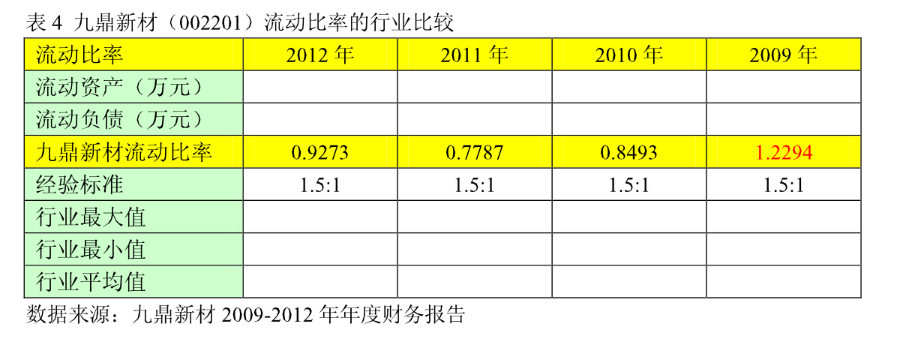 参考文献：四号黑体，内容为五号宋体。